Catherine T. : « Je confirme aussi, la lecture du livre de Cindy Triaire a été un réel bonheur, un moment chargé d'émotions en passant du rire aux larmes. Je ne peux que vous recommander de vous plonger dans son livre. »Christelle Techer - Chroniqueuse radio : « J'ai lu ce livre, un vrai moment de bonheur merci Cindy Triaire tu as du talent et je compte bien t'inviter rapidement suite aux projets que tu m'as envoie en message personnel ! Bravo tu es toujours aussi inspirante, pour moi tu es une grande #positiveattitude #optimisme #croireensesreves #transmission #changeonslemonde #plusdhumanité merci . »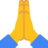 Christophe D. : « Bonjour Cindy, Merci pour tout ! la dédicace, le livre que j’ai dévoré dans la journée (cela ne m’était pas arrivé depuis fort longtemps) et les leçons et réflexions engendrées !Très bonne et belle année à vous et vos proches. »Laurence M. : « Que du bonheur à lire ce livre poignant et motivant à la fois ....des larmes, de la réflexion, de la motivation......J'ai même terminé par faire des petits papiers avec des objectifs = bravo Cindy Tremplin Carrière ......tu n'as pas changé et merci pour ce premier roman, ce soir je commence le 2ème...avec plaisir ! »Catherine Thibaudeau : « Si vous vivez la même expérience que moi lors de la lecture du livre de Cindy Triaire , vous vivrez de nombreuses et belles émotions »Sandrine D. : « Cc Cindy juste un petit mot en retour de la lecture des 2 livres qui m’a prise seulement 1 semaine !! J’ai adoré ta plume ta vision enfin tout et surtout le message !! Je te souhaite de poursuivre sur cette voie pour toi avec toute la réussite possible .. bisous »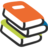 France L. : « Voilà chère Cindy, premier roman fini ! Que dire ? Émouvant, une belle leçon de vie que donne Muka, mon préféré, bien que les autres ont des beaux rôles. Je me suis évadée. J'aime tous les personnages ! Encore merci ! Je vais entamer le second ! Encore merci pour ce voyage, j'ai adoré, fais-moi encore évader et rêver ! Je t'embrasse. »Laurence M. : « Merci pour les 2 romans réceptionnés hier, hélas déjà lu la moitié d'un.....ça ne va pas faire long feu.....Génial, ça coule de source, les mots sont hyper recherchés et les descriptifs nous embarque directement. J'ai hâte d'être ce soir pour continuer........Merci à toi ma très chère auteur. »Céline B. : « Bonsoir, je viens de finir votre très beau livre « et j’ai donné son nom à une étoile » offert par mon amie Céline que vous avez joliment dédicacé. J’ai été très touchée par la gentillesse de cette dédicace. J’ai adoré votre livre qui est un condensé d’optimisme et de belles valeurs. Un cadeau parfait. Merci ! Je suis enchantée d’avoir fait votre connaissance à travers vos mots. »Valérie : « Ton premier roman était merveilleux, poignant, profond, j’attends impatiemment le second. Tu es de ces personnes qui savent allumer les étoiles malgré les douleurs. Merci Cindy pour ton authenticité  »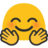 Ariane W. : « bonjour Cindy, lors d'une réunion de dédicaces j'ai acheté ton livre pour l'offrir à ma sœur qui à la suite d'un burn a eu de gros problèmes de santé niveau cœur et a dû se faire opérer. Elle a lu ton livre waouh une bouffée d'oxygène ! C'est super génial, ça se lit super bien, c'est trop court, on en veut encore et encore ! Ça la reboosté d'ailleurs elle relit une deuxième fois ton livre et mange chaque mot de chaque page et fait des annotations car certaines phrases sont très positives et peuvent être réutilisées dans le cadre soit du travail ou du domaine privé. Elle attend ton deuxième livre avec impatience ! »Denis M. : « Bonjour Cindy, vous avez un vrai talent d'écrivain(e), je l'ai trouvé très émouvant et d'un farouche optimisme.  Je vous souhaite une belle fin de journée ! A bientôt ! »Angélique : « Coucou ma Cindy, j'espère que tu vas bien. Petit retour sur ton livre, en deux mots j'ai adoré !! Quelle belle écriture, un mélange de douceur, de sensibilité, d'émotion, de vie, j'ai passé un très bon moment ! Merci à toi. Au plaisir de te voir plein de gros bisous »Alexandra : « J'ai dévoré ton livre moi qui ne lis pas beaucoup je me suis réconciliée avec la lecture. L'histoire très prenante j'en ai pleuré. Je ne sais pas où tu as puisé cette énergie à écrire ces mots car ils sont durs. Cependant l'histoire est tellement belle et mériterait une suite ... j'attends avec impatience tes prochains ouvrages. Bises »Camille D. : « Bonjour Cindy, J'espère que vous allez bien. J'ai dévoré votre livre en quelques soirées ! J'ai adoré !! J'ai voyagé avec les personnages, leurs histoires, leurs rencontres sans hasard, vos mots. Votre bienveillance ressort en chacun des personnages. Vous touchez à plein de petites choses auxquelles je suis sensible. Merci pour ce livre, ça fait du bien. »Sandra M. : « Bonsoir Cindy, je tenais à vous faire un retour sur votre dernier livre. Je l'ai lu en quelques jours à peine ! Il est rempli d'espoir, et de plein de choses positives, il permet aussi de relativiser. L'écriture est facile et agréable, il vous ressemble. Je vous encourage à continuer dans cette voie, au cas où vous vous poseriez la question. Peut-être que le confinement et le virus, avec ses conséquences, seront une source d'inspiration pour le prochain livre ... . »
Marina : « Bonjour CindyJe voulais te faire parvenir le témoignage d’une amie à qui j’ai offert ton livre : "je viens juste de finir le livre, je n’ai pas pu m’arrêter de lire, il est très bien écrit et on n’a pas envie que cela s’arrête et puis Il m’a beaucoup touché autant que reboosté, il est vraiment super ! Merci !" Et je suis d’accord : ton livre est magnifique et il "rebooste" cela me donne envie de le relire...en attendant le prochain  Je t’embrasse !!!!  »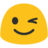 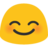 Marion E. : « Ca y'est j'ai fini ton livre ! Il était super ! Émouvant, bien ficelé et plein de bons enseignements. On s'attache vraiment aux personnages. Bravo pour cet ouvrage. Tu m'as fait verser quelques larmes ! »Corinne G. : « La lecture de ce roman m’a bouleversée et m’a conduite dans certains souvenirs … Captivée par ton roman, je l’ai lu en trois heures. Il est tout simplement magnifique. J’invite toutes les personnes qui ne l’ont pas encore lu à le découvrir. Les personnages ont leur propres histoires et les unissent tous, c’est ce qui les rend encore plus beaux. Certains passages sont très durs et en même temps, cela est écrit avec tellement de compassion et de respect que l’on a envie de découvrir la suite … Je relirai ton roman, tellement il est riche en émotion, en compassion, en respect de l’autre, en la mémoire de personnes … Ce roman est une ode à la vie. Il dégage de la souffrance mais avant tout il dégage de l’espoir et la force de se relever quoiqu’il arrive. La vie nous offre de merveilleuses rencontres et ton roman le démontre !Merci de ce merveilleux cadeau chère Cindy ! Vivement le prochain ! »Faustine : « Cindy, je viens de finir ton roman ! Il ne m'a fallu que quelques heures pour m'enrichir d'une telle vision des choses, je me reconnais à travers cette histoire, la façon de voir la vie et cette envie de toujours voir plus grand ! Merci d'avoir créé une telle merveille ! Merci de m'avoir fait partager cette histoire, qui sincèrement, me touche beaucoup et viens prendre une grande place dans mon cœur ! Cette leçon de vie que tu as réussi à retranscrire et magnifique et je la partage entièrement ! Je te souhaite la plus belle réussite du monde et surtout ne change rien car tu es fabuleuse !Je t'embrasse très fort ! Ta grande Faustine ! ️ »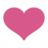 Mélanie R. : « Je viens de finir votre roman en 3h ... j'ai carrément oublié la notion du temps  Oups... Votre roman est une vraie claque ! Merci de ce partage merci pour ce livre que je vais pouvoir garder !! Et relire encore et encore ! Je ne saurai vous d'écrire avec des mots tout ce que j'ai ressenti à travers ce livre ... Merci mille fois ! J'aime votre vision de voir la vie ! Elle est inspirante et nous pousse à sortir de notre zone de confort ! Et plus que tout on se sent beaucoup moins seul ... Et ce qui est incroyable c'est que à travers ce roman on se rend compte que peu importe notre rêve il peut être réalisable et réalisé ! Merci pour ça ! Merci pour tout ! »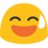 Philippe Barat : « Bonjour Cindy, j'ai enfin pris le temps de lire ton livre. Je l'ai dévoré dans la journée. Waouuh quelle leçon de courage, de volonté, de remise en question. Tu es arrivée à me sortir les larmes. Même si nous n'avons pas autant souffert que ces personnages, nous arrivons tout de même à se comparer avec eux. On se remémore des moments difficiles. Voyons toujours le verre à moitié plein et allons de l'avant en exécutant la liste des actions qui nous voulons réaliser. Merci à toi pour ce merveilleux moment de lecture. »Pascale : « Bonjour Cindy, Je voulais juste te dire que je viens de lire ton livre que j'ai trouvé très bien. On rentre dans l'histoire très facilement et lorsqu'on y est dedans nous n'arrivons pas à en sortir, il ne tarde qu'une chose: le finir. Pour moi c'est chose faite et j'y ai pris un très grand plaisir. Merci à toi. Très bonne journée. »Sandrine. L : « Bonjour, Cindy, le confinement est une période propice à la lecture. J'ai lu ce livre où chacun de nous peut s'y retrouver à quelque instant que ce soit ... c'est incroyable toutes les situations rencontrées avec si peu de personnages ... »Caroline Moulin : « Bonjour Cindy, ton livre est si facile à lire et si passionnant que cela fut un régal, un beau voyage, rempli d'espoir et de force que je relirai avec autant de plaisir en me concentrant sur les bons conseils. J'ai versé ma larme de crocodile que ça fait du bien!!!! Un grand MERCI ! »Cécile Parra : « Merciiii très chère Cindy pour ton magnifique livre ! Tout comme ta sœur, je l’ai dévoré ! On est aspiré par la vie de chaque personnage, les larmes montent, le cœur se serre et les émotions secouent !!! ... Trop envie de commander tes 2 premiers livres ! Très belle journée ! »
Caroline M. : « Quel livre magnifique !!! La vie touchante et si bouleversante de ces 2 personnages, vont ils s'en remettre ? Lisez le livre et vous saurez. Quand on arrive à la fin du livre, on se dit : à mince je l'ai fini, vivement le prochain !!! Merci Cindy pour cette lueur d'espoir et de force. »Yves Maffre : « Cindy bonsoir je viens de terminer ton livre ... où vas-tu chercher tout cela ? J'ai adoré ! Il donne un espoir formidable »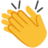 Monique C. : « Coucou Cindy j'espère que vous allez bien. Nous sommes toujours en confinement en Guadeloupe. Heureusement que j'avais ton livre pour occuper mes journées. Je viens de le finir, je l'ai trouvé super ! J'attends avec impatience le prochain. Félicitations ! »Marion Dautan : « Je l’ai lu en une après-midi ! Génial  »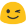 Myriam Londios : « Bonjour Cindy, j’ai odoré ton roman ! Une connaissance commune m’a fait la joie de me l’offrir à Noel. Je ne te cache pas que je l’ai dévoré !! A bientôt j’espère. »Hélène Rispe : « Ton livre m'a réellement bouleversée. Le hasard faisant souvent bien les choses, je l'ai lu (que dis-je, dévoré en moins de 2 jours) alors que je traversais une réelle remise en question et de gros changements dans ma vie. Et ce livre m'a réellement conforté dans mes décisions. Ne pas subir cette vie mais choisir ce que je veux en faire. Je t'ai tellement reconnue dans ces lignes qui m'ont rappelé tes conseils lors de nos rencontres.A la fin de ma lecture, j'ai saisi une feuille de papier et un stylo, et j'ai fait moi aussi une liste et couché noir sur blanc, comme Olivier, une liste certes audacieuse mais qui le donne envie d'avancer. Merci infiniment à toi pour cette œuvre, en espérant qu'elle ne sera que la première d'une longue liste. »Sandrine Bardet : « Un roman très prenant qui donne de l’espoir. À lire sans modération !! Bravo à Cindy  »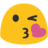 Michèle F.A. « C’est les yeux plein d’étoiles que l’on termine ce beau livre. On sent qu’il est écrit par une belle personne.  J’ai adoré. Il n’a fait que me conforter dans ma façon de penser et d’être. Ma maman me disait « si ça ne va pas dis-toi qu’il y a pire et avance ». Et cerise sur le gâteau vous êtes gersoise ! Merci »Nicole G. : « Coucou Cindy, je voulais te féliciter pour ton 1er livre que tu as écrit. Je me suis vraiment régalée, j'ai beaucoup apprécié ton écriture fluide, ces  émotions multiples de tristesse (J'ai eu ma larmette), de rêve et surtout d'espoir que tu as si bien su décrire au travers de tes personnages attachants. Une chose est certaine c'est que j'ai beaucoup apprécié ton livre qui me rappelle les romans d'Agnès Ledig que j'ai lu dernièrement : Juste avant le bonheur et Dans le murmure des feuilles qui dansent. Félicitations Cindy  À quand ton prochain roman ? Tu as déjà Une lectrice sur qui tu peux compter »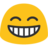 Michèle L. : « Je voulais vous féliciter d'avoir encouragé votre fille à écrire. J'ai dévoré son livre l'histoire est belle et en même temps c’est tellement vrai que nous contribuons au sens de notre vie j'en étais persuadée maintenant je suis convaincue !! Les psy devraient le recommander. » Stéphanie grenier : « Cc Cindy. J’ai lu la semaine dernière ton livre. Il m’a vraiment beaucoup plu. Je l’ai lu en deux jours tellement j’ai aimé l’histoire et ton écriture. Et les petits clins d’œil à Cologne et au Gers font aussi plaisir en tant que lectrice locale. Ce livre donne beaucoup d’espoir  d’amour et d’enthousiasme. Merci infiniment Cindy pour ce moment suspendu. Belle soirée. Je t’embrasse. Stéphanie »Céline : Ton roman te ressemble, il est rempli de sens, bienveillant, avec une positive attitude que j'adore qui est aussi ma philosophie de vie . J'ai lu ton roman en à peine 2 après-midi du début à la fin, alors que d'habitude je passe des passages, la impossible ! Qu'elle leçon de vie! Merci Cindy Tremplin Carrière de nous transmettre tant d'espoir en la vie!!! Hâte de te lire à nouveau......⭐ 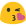 Marianne D. : « Bonjour, Cédric et Françoise m'ont offert votre livre pour noël que vous m'avez gentiment dédicacé. Je vous envoi ce petit message pour vous dire que votre livre et fabuleux et captivant. J'espère que vous continuerez sur ce chemin car j'ai hâte de découvrir un nouveau roman. Cordialement »Marilor : « J'ai refermé ton livre avec le sourire. Merci pour cette belle histoire pleine de sagesse et d'histoires. Merci d'avoir osé cet exercice délicat. Ne t'arrêtes surtout pas !!Avec toute mon amitié. »Sabrina Pihno Abardia : « Chère Cindy. Je viens de terminer ton merveilleux roman à l'instant et je n'ai qu'un mot qui me vient à l'esprit c'est "saisissant". J'ai dévoré ces destins de vie qui m'ont redonné foi en l'espoir. Je pense que tu es l'une de ces personnes que j'ai croisé dans ma vie qui m'a permis de toujours voir le verre à moitié plein. Je te remercie pour cette belle leçon d'humanité qui te caractérise tellement bien. À l'occasion, j'aimerais vraiment que tu puisse me dédicacer ce petit bijou  »Alexandra : « J'ai adoré ce livre. Il est bien écrit, les chapitres s’enchaînent et tu veux toujours connaître la suite. Et puis le récit t’apprend comment il faut se comporter aujourd’hui. De ne pas rester centrer sur soi-même, écouter les autres, chacun a un passé avec des hauts et des bas et ce n’est pas parce que la personne sourit ou est sympa qu’elle n’a pas vécu des choses difficiles. Qu’il faut toujours voir du positif dans les situations que l’on traverse même si sur le coup ce n’est pas évident, qu’il faut en profiter. »@Marine Mc - « Cindy, après seulement 2 soirées de lecture, je viens de terminer de lire ton livre! Cette histoire est passionnante, difficile de s'en détacher. Les personnages sont émouvants, attachants et dégagent beaucoup de positifs. Je suis passée par beaucoup d'émotions en lisant ton livre. A la fois de la joie, de la tristesse et aussi de la surprise avec des rebondissements inattendus. Merci pour ces moments agréables de lecture. Je suis d'accord avec ta sœur, on te reconnaît à travers tes expressions. J'attends avec impatience le prochain livre ! »Daniel L. : « Quel super livre  . Facile à lire. Une histoire extraordinaire ... qui nous prend et où on a du mal à décrocher une fois qu’on l’a commencé ... on ne peut pas s’arrêter. Franchement Félicitations !!! »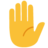 Hélène O. : « Bravo et merci pour votre livre qui m'a tenu en haleine pendant 2 nuits. Il faut juste rencontrer les bonnes personnes. Très bonne journée  »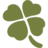 Jeannique L. : « Je voulais remercier et honorer Cindy Tremplin Carrière pour ce magnifique livre qu'elle a écrit, un vrai partage et apprentissage sur la vie. Chacun va l'interpréter à sa façon selon l'expérience vécue dans sa vie, on ne peut pas rester insensible à cette belle lecture qui parle du chemin de la vie qui comporte des moments très joyeux et aussi des moments très douloureux.Bravo Cindy, je l'ai lu en un jour et suis très fière de toi du chemin parcouru depuis que je te connais.  »Sarah G. : « Coucou Cindy ! Je voulais simplement te dire Merci ! Merci pour cette belle histoire si prenante, touchante et tellement vivante ! J'ai volontairement pris le temps de le lire pour capter chaque mot, chaque échange, chaque message qui se cachait entre chaque ligne ! Ce livre est une belle occasion de se remettre en question et ça fait du bien ! Tu es vraiment douée et je dois l'avouer, il a été largement au-delà de mes espérances ! Finalement je ne savais pas bien à quoi m'attendre car le résumé m'interpellait mais je ne pensais pas que j'allais me retrouver pleinement dans cette chambre d'hôpital ni me retrouver complétement immergée dans chaque situation décrite !Tu as créé des personnages que l'on a envie de connaître ! Alors même te dire que tu es douée est un faible mot. J'aurais pu rajouter pleine de talent... »Fabienne C. : « Bravo Cindy. Beaucoup de plaisirs, d’émotions à lire ton roman !!! Je ‘lai même offert à une amie qui a perdu pied … perdu confiance en la vie … Je suis sûre qu’elle reprendre confiance en Elle grâce à TOI. »Sandrine T. : « Bonjour Cindy, toutes mes félicitations pour ce roman. Je l'ai dévoré jusqu'à la dernière miette. Une fois dans mes mains je ne l'ai plus lâché jusqu'à la fin, le lisant d'une seule traite. Bien amené, bien écrit, avec ses messages pleins de sagesse. Je détecte en toi une âme sensible et généreuse. Je ne peux que te conseiller d'en écrire beaucoup d'autres ! »
Céline D. : « J'ai pleuré d'émotions tout l'après-midi ! Ecriture facile, envie de le lire d'une traite. Personnages très attachants. J'ai adoré les touches d'humour bienvenues à certains moments. »Cedric S. : « Lorsque j’ai eu la chance de découvrir ce roman, j’étais particulièrement affecté par la perte d’un être cher. J’ai découvert un texte empli de force, de tendresse et de sincérité qui m’a apporté beaucoup de soutien. Ce roman est l’un des plus envoûtant qu’il m’ait été donné de lire ces dernières années et je ne peux qu’encourager tout le monde à s’y plonger pour en saisir tous les aspects. »Elodie C. : « J'ai été tellement prise par l'histoire que je n'ai pu lâcher le livre ! Des personnages saisissants, des histoires humaines qui ne peuvent qu'interpeller, des voyages qui rappellent aux réalités de notre monde : la recette d'un roman inspirant ! »Arnaud C. : « Un livre intéressant qui fait voyager au travers de différentes étapes de plusieurs vies. L'auteur a su retranscrire le parcours poignant de chacun de ses personnages, alternant entre passages sombres et colorés. Un roman qui amène à réfléchir. A découvrir ! »Maxime P. : « Impossible de ne pas s'attacher aux personnages. Des histoires de vie qui bouleversent. La relativité des choses mises en avant grâce à l'auteur. 'Et j'ai donné son nom à une étoile' est le roman qui vous montrera comment rebondir face aux coups durs de la vie ! »Valérie B. : « Bonjour Cindy. Je vous remercie du petit mot glissé dans votre livre. Je n’ai pas pu attendre de le glisser sous le sapin... Je devais juste regarder les premières pages... mais je n’ai pas pu le quitter. Merci, à travers vos personnages, de nous partager vos précieux conseils, de nous faire réfléchir sur notre posture et de nous faire prendre conscience de notre capacité à aller au bout de nos rêves si nous nous en donnons les moyens. J’ai adoré l’idée de donner son nom à une étoile... Quelle poésie... merci de m’avoir fait passer un vrai bon moment de lecture. Et surtout si l’idée d’un nouveau livre germe... n’hésitez pas ! Au plaisir de vous recroiser en 2020 ! »Françoise S. : « Bonjour Cindy, j’ai lu votre livre et je l’ai trouvé sublime. Pour écrire cela, il faut aimer les gens et la vie. En fait, je l’ai dévoré et je l’ai relu. Continuez sur ce chemin, même si cela peut être difficile d’allier la vie personnelle, le travail et l’écriture. Je vous embrasse. » Chantal C. : « Dès les premières lignes de lecture, happée par l’histoire, le temps s’est arrêté, oubliant même de boire et de manger. Je dois l’avouer, j’ai omis quelques lignes pour connaître au plus vite le destin de ces fabuleux personnages et j’ai enfin compris pourquoi il y avait tant d’étoiles au firmament. Cindy, vous êtes la ‘star’ de l’écrit. »Sylvaine Q. " Bonjour Cindy, deux de mes filles ont déjà dévoré votre roman. Elles l’ont trouvé super triste mais top ! Vous aurez un article début janvier. Je vous enverrai le lien. Belle année à vous – BLOG Jevouschouchoute.frVirginie B. : « Week-end tristounet, seul moment d’évasion : le livre de Cindy que j'ai terminé hier ! J'ai beaucoup aimé. Les états d'âme des personnages, leurs émotions, leurs failles étaient si bien retranscrits que j'avais l'impression d'avoir "pénétré leur esprit". Ils étaient tous très attachants et j'espérais au fil des pages que le meilleur vienne enfin pour eux. Bref j'attends le prochain roman avec impatience !! »Marina N. : « Chère Cindy, Bravo pour ton livre, je l'ai lu en 1 journée, il est super ! À très bientôt »Vanessa F. : « La première chose qui m’a attiré dans ce livre c’est le titre, la seconde c’est son auteur que j’admire personnellement. Ce livre a été à la hauteur de mes espérances : il combine une écriture fluide et douce, les personnages en étant imaginaires deviennent très vites réels, l’histoire entre ces deux hommes délivre une réelle leçon de vie voire une philosophie de vie. Il ne me tarde qu’une chose c’est d’en lire un autre ! Je voyais déjà les étoiles à ma façon mais après cette lecture j’ai rajouté une nouvelle vision. Pour tout cela, félicitations Cindy et merci de ce beau cadeau de noël que tu m’as procuré.Je t’embrasse et à très bientôt »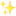 Valérie V. : « Salut Cindy, J'ai profité de la trêve de noël pour lire ton livre et j'ai passé un très bon moment en sa compagnie ! Bravo d'être allée au bout de ton envie d'éditer !!! »Chrystel F. : « Bonsoir Cindy, je voulais te féliciter pour ton livre. Bravo ! J'ai plongé dans la vie des personnages et j'avais l'impression d'être à côté d'eux dans la chambre, de vivre leurs échanges en direct ! Le style est fluide, agréable. Les messages sont touchants, impactant et optimistes ! J'ai adoré  ! »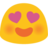 Chantal G. : « Bonjour Cindy, moi qui ne suis pas une lectrice j'ai eu grand plaisir à me plonger dans cette histoire créée de votre imagination débordante. J'ai beaucoup aimé et je suis impatiente de vous lire à nouveau pour d'autres aventures. Je vous dis un grand bravo et encore un grand merci amitiés ! »Kim H. : « Bonjour Cindy, J’espère que tu vas bien ! Challenge relevé j’ai terminé ton livre samedi dernier avant la fin des congés !  Et que dire….Tout d’abord et simplement bravo,Bravo pour le travail réalisé, les recherches et la constitution de l’histoireBravo pour le rythme qui nous garde en haleineBravo pour les montagnes russes émotionnelles que tu nous fais vivre entre les anecdotes de tous les personnages ! J’en ai à plusieurs reprises versées quelques larmes…C’est perturbant (positivement) de lire un livre en connaissant son auteur, je t’ai imaginé en train de le rédiger, à me demander comment les idées t’étaient venues etc… J’entendais ta voix sur certains passages, on sait que c’est bien toi qui est derrière l’ouvrage !Je te tire mon chapeau et te félicite encore de cette belle réussite !Hâte de lire les suivants  »Regine G. : « J’ai terminé le roman de Cindy, franchement il est bien écrit, histoire poignante et dure, mais une fois commencé on a envie d’aller jusqu’au bout ! »Arnaud E. : « Livre fini lors d'un week-end en amoureux. Rempli d'émotion j'ai eu les larmes une dizaine de fois sans même comprendre pourquoi. Un message d'espoir pour chacun des personnages... une transition rapide mais tu n'avais pas le choix. En tout cas bravo pour ton courage et ton œuvre. Je sais que ce qui est écrit est inspirant... le mettre en œuvre semble plus dur et pourtant si simple, il suffit de s'écouter soi-même. Merci Berthy (je t’ai retrouvé en elle). »Corinne.C " Très chère Cindy, je suis arrivée dans les Pyrénées hier soir avec ton roman dans ma valise. Etant la seule dans la troupe à ne pas pouvoir parcourir les sommets, je me suis dis "c'est du temps pour moi et du temps pour lire." Cependant j'ai un gros problème. J'ai débuté la lecture de ton roman hier soir, je me suis obligée à poser le livre sur la table de chevet afin de laisser mon randonneur de mari ronfler à sa guise. Fort heureusement il s'est mis en marche à 7h30, ce qui m'a permis de retrouver tes personnages, tes mots, toute ta générosité, ta bienveillance et ton éternel espoir dans l'humain. Je viens de finir mais mon séjour dure quelques jours...comment je fais moi maintenant ???? Du coup chère Cindy j'ai une requête. Le prochain sera plus long, voire une série....pour que ça colle avec la durée de mes vacances. Merci, merci beaucoup de nous faire partager tes rêves. Je vais le partager dès ce soir auprès de mon entourage. Tes mots doivent circuler. Je t'embrasse chaleureusement.Colette.G " Je viens de finir votre livre. Vous l'avez écrit avec votre cœur en plus de votre tête ! Vous donnez l'impression que vous avez vécu cette histoire qui est à la fois triste mais très belle. Ce livre est passionnant, du début à la fin, impressionnant ! Je suis surprise d'avoir ressenti tant d'émotions. Ce roman fait bien comprendre qu'il faut oublier le passé et repartir de l'avant. Il y a toujours un espoir. C'est vraiment beau, bouleversant ! Un roman mûri, magnifique où tout s’emboîte ! Bravo ! "  
Véronique.T " Chère Cindy, je viens de finir ton roman et malgré mes yeux encore embués, j'ai envie de t'écrire ... Je me suis laissée embarquée par la lecture de ce roman qui m'a touchée en tant que femme et mère. Qu'est-ce que j'ai pleuré ! J'ai adoré ce roman qui fait réfléchir. A quel moment est-on responsable ? J'ai aimé Muka mais je me sens plus proche d'Olivier ... J'ai envie d'aller de l'avant : ESPOIR ! Ton écriture reste fine et légère, très agréable à lire malgré les gravités évoquées. Bravo ! Tu as réussi à me bouleverser ! Je l'ai dévoré entre samedi soir et dimanche matin ! "Sandra.F " Coucou Cindy :-), Je te fais un retour sur ton livre ... Fini en 2 soirées ! Il est juste magnifique trop bien écrit (sans surprise, tu gagnerais un concours d'éloquence), tu nous fais voyager dans ce qu'il y a de plus horrible et de plus beau chez l'Homme et il est certain qu’on finit par croire en lui pour ce qu’il a de meilleur. J'ai beaucoup pleuré, profondément émue par toute la bienveillance, la solidarité, l'amour ... tous ces beaux sentiments qui ont pu émaner de ces personnages pourtant si malmenés par la vie. Un merveilleux souffle d'espoir en une douce humanité. A quand le 2ème ? Je trépigne déjà. Bravo pour tout ce travail et cet incroyable talent. "
Alexis.T "Je me suis régalé. J’ai trouvé l’écriture de ce roman fluide, un livre digne d’un éditeur."
Martine.C " Salut Cindy, Je viens de finir ton livre... Un grand merci pour l'agréable moment que j'ai passé en le lisant. Tant de belles choses vraies y sont écrites... une école de la vie en somme. A quand la suite des aventures ??? "Christine Danzas "Cindy, Merci pour la jolie dédicace que tu as bien voulu m'écrire sur ton 1er Roman qui je dois l'avouer est captivant, j'arrive presque à la fin de ce dernier avec regret... A travers ta plume magnifique et le récit des vies des personnages tu démontres ainsi la force de la résilience et adresse à tes lecteurs un véritable message d'espoir. Ce roman est une ode à la Vie. Merci Cindy."Amandine.B "Une lecture à l’image de son auteure : rempli d’humour, de bienveillance et d’espoir... Dévoré en deux soirées, un livre qui fait du bien au cœur ❤ et à la tête. Merci Cindy "Gwenaëlle.T  "Coucou Cindy, j'ai dévoré ton livre, je l'ai lu en 2 soirs.... j’ai ressenti comme une addiction ... J’ai reconnu ton phrasé et j’ai été très émue de l'histoire et de ce qu’il s'en dégage. Belle preuve d'espoir... Gros bisous. Passes de belle fêtes de fin d'année'.Catherine.G "Un petit message pour te dire que je viens de terminer le livre de Cindy. Lu dans la journée tellement il est limpide ! Tu peux la féliciter de ma part. J’attends le suivant ! "Pauline.T « Bonjour Cindy, votre livre était sur ma table depuis quelques jours et en voyant votre message je me suis rappelé que je m’étais promis de le commencer prochainement. Du coup, je l’ai commencé samedi à 22h et … je n’ai pas pu le lâcher jusqu’à la dernière page jusqu’à 3h du matin. Il est génial ! Je l’ai lu d’une seule traite ! Félicitations pour ce très bel ouvrage ! Encore merci pour ce très beau livre, j’ai passé un excellent moment avec Muka et Olivier ! »Sandrine.B "Ma Cindy, Je viens de dévorer ton roman, je pleurs et en même temps je suis remplie d'espoir !! J'ai eu l'honneur de croiser des rayons de soleil tout au long de ma vie, ils ne sont plus de ce monde pour les remercier encore mille fois. Tu es une source d'énergie pour toutes les personnes qui croisent ton chemin. Je te souhaite le meilleur dans ta vie personnelle et professionnelle. "Marie-Paule.B « Merci de m’avoir permis de lire ˮ Et j’ai donné son nom à une étoile ˮ. Ce livre m’a tenu en haleine pendant 3 jours et j’ai dégusté les dernières pages regrettant que cela s’arrête. Mais cet écrit ne s’arrêtera pas car il est symbolique d’espoir. Félicitations à Cindy pour ce roman, qui est une ligne de conduite. Merci. »Betty.T "Dans cet ouvrage, Cindy Triaire nous offre un roman poignant, riche en rebondissements, espoir et tendresse, où les personnages bien qu’abîmés, n’en demeurent pas moins des plus attachants ! Une véritable ode à la vie ! "